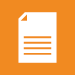 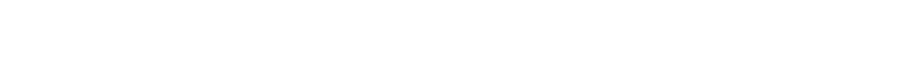 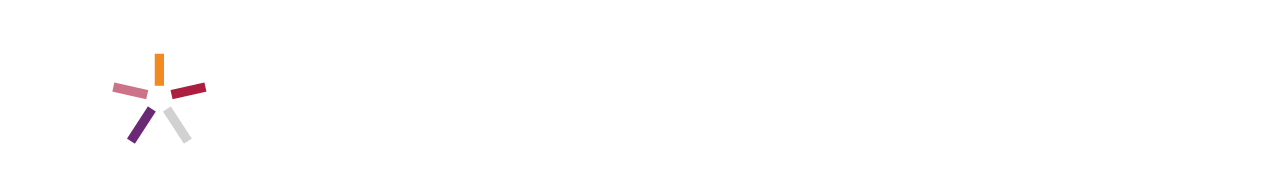 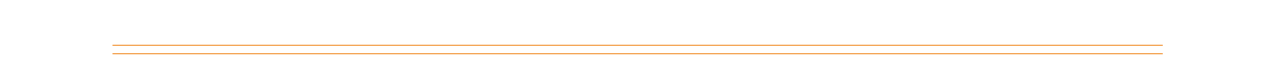 Note: This checklist has been modified from a sample format generously provided by Lakefront SRO Corporation in Chicago, Illinois.Tenant’s Name:  		 Apartment Number:  	Apartment Size:  	Date of Move-In: 			Inspector:	 Date of Move-Out:  	I understand that the above-listed items are supplied for my use by  	 (property name) during my tenancy at their properties. These items remain the property of 	 (property name) upon termination of my lease. I agree to be responsible for any damages to these items beyond normal wear and tear. I acknowledge that I have received an orientation to the areas/items above. I also understand that all costs are estimates and I will be charged the actual replacement cost to the owner.Agree:  	(Tenant Signature) Date:	 Apartment Number:  		ItemMove-In ConditionMove-Out ConditionCost of Repair/ ReplacementEntry Area/DoorFront Door LockDemonstrate lock.  Have tenant lock and unlock door.Demonstrate lock.  Have tenant lock and unlock door.Demonstrate lock.  Have tenant lock and unlock door.Demonstrate lock.  Have tenant lock and unlock door.Smoke DetectorsShow the tenant the detector. Make sure they understand it only detects smoke and that the unit should not be tampered with for any reason.Show the tenant the detector. Make sure they understand it only detects smoke and that the unit should not be tampered with for any reason.Show the tenant the detector. Make sure they understand it only detects smoke and that the unit should not be tampered with for any reason.Show the tenant the detector. Make sure they understand it only detects smoke and that the unit should not be tampered with for any reason.Heat DetectorDetects heat and flames and will activate at 135 degrees FahrenheitDetects heat and flames and will activate at 135 degrees FahrenheitDetects heat and flames and will activate at 135 degrees FahrenheitDetects heat and flames and will activate at 135 degrees FahrenheitCarbon Monoxide DetectorShow the tenant the detector (it only detects Carbon Monoxide Fumes). This unit should notbe tampered with for any reason.Show the tenant the detector (it only detects Carbon Monoxide Fumes). This unit should notbe tampered with for any reason.Show the tenant the detector (it only detects Carbon Monoxide Fumes). This unit should notbe tampered with for any reason.Show the tenant the detector (it only detects Carbon Monoxide Fumes). This unit should notbe tampered with for any reason.SprinklerWallsLights/GlobePhone/IntercomIf applicable. Demonstrate the use of the phone service. The phone is the property of the project.  Tenants can request phone service at their own expense.If applicable. Demonstrate the use of the phone service. The phone is the property of the project.  Tenants can request phone service at their own expense.If applicable. Demonstrate the use of the phone service. The phone is the property of the project.  Tenants can request phone service at their own expense.If applicable. Demonstrate the use of the phone service. The phone is the property of the project.  Tenants can request phone service at their own expense.WindowsOpen and close the windows. Lock and unlock the windows. If appropriate: Washing the windows is the tenant’s responsibilityOpen and close the windows. Lock and unlock the windows. If appropriate: Washing the windows is the tenant’s responsibilityOpen and close the windows. Lock and unlock the windows. If appropriate: Washing the windows is the tenant’s responsibilityOpen and close the windows. Lock and unlock the windows. If appropriate: Washing the windows is the tenant’s responsibilityScreensScreens should not be removedScreens should not be removedScreens should not be removedScreens should not be removedBlindsDemonstrate how to brighten and darken room and raise and lower blinds. Windows should not be left open when blinds are down.Demonstrate how to brighten and darken room and raise and lower blinds. Windows should not be left open when blinds are down.Demonstrate how to brighten and darken room and raise and lower blinds. Windows should not be left open when blinds are down.Demonstrate how to brighten and darken room and raise and lower blinds. Windows should not be left open when blinds are down.Kitchen SinkDemonstrate how to use hot and cold water and explain energy-efficient faucets (if applicable). Food and garbage should not be disposed of in the sink. Clean sink with detergent and water and use Comet on stains.Demonstrate how to use hot and cold water and explain energy-efficient faucets (if applicable). Food and garbage should not be disposed of in the sink. Clean sink with detergent and water and use Comet on stains.Demonstrate how to use hot and cold water and explain energy-efficient faucets (if applicable). Food and garbage should not be disposed of in the sink. Clean sink with detergent and water and use Comet on stains.Demonstrate how to use hot and cold water and explain energy-efficient faucets (if applicable). Food and garbage should not be disposed of in the sink. Clean sink with detergent and water and use Comet on stains.Cabinets Stove/CookTopTurn the oven on and off, turn each burner on and off.Turn the oven on and off, turn each burner on and off.Turn the oven on and off, turn each burner on and off.Turn the oven on and off, turn each burner on and off.RefrigeratorMake sure it is working. Show tenant the different compartments. Temperature dial should be set at “normal.” Energy efficiency dial should be “off” in the winter and “on in the summer.Make sure it is working. Show tenant the different compartments. Temperature dial should be set at “normal.” Energy efficiency dial should be “off” in the winter and “on in the summer.Make sure it is working. Show tenant the different compartments. Temperature dial should be set at “normal.” Energy efficiency dial should be “off” in the winter and “on in the summer.Make sure it is working. Show tenant the different compartments. Temperature dial should be set at “normal.” Energy efficiency dial should be “off” in the winter and “on in the summer.CountertopsClean with Soft Scrub or another gentle cleanser – do not use Comet or AjaxClean with Soft Scrub or another gentle cleanser – do not use Comet or AjaxClean with Soft Scrub or another gentle cleanser – do not use Comet or AjaxClean with Soft Scrub or another gentle cleanser – do not use Comet or AjaxBacksplashClean the surface with a cleanser like FantasticClean the surface with a cleanser like FantasticClean the surface with a cleanser like FantasticClean the surface with a cleanser like FantasticGFI OutletThese help protect against electrical shock.  Demonstrate how to reset the outlet.These help protect against electrical shock.  Demonstrate how to reset the outlet.These help protect against electrical shock.  Demonstrate how to reset the outlet.These help protect against electrical shock.  Demonstrate how to reset the outlet.Regular OutletsUnit FloorRemind tenant to vacuum carpet or to clean vinyl tile floors with a regular floor cleanerRemind tenant to vacuum carpet or to clean vinyl tile floors with a regular floor cleanerRemind tenant to vacuum carpet or to clean vinyl tile floors with a regular floor cleanerRemind tenant to vacuum carpet or to clean vinyl tile floors with a regular floor cleanerClosets/WardrobeDiscuss whether there is access to additional storage in the buildingDiscuss whether there is access to additional storage in the buildingDiscuss whether there is access to additional storage in the buildingDiscuss whether there is access to additional storage in the buildingFurnishingsSee attached list.See attached list.See attached list.See attached list.Bathroom DoorBathroom Door LockDemonstrate the locking mechanismDemonstrate the locking mechanismDemonstrate the locking mechanismDemonstrate the locking mechanismBathroom FloorDiscuss surface material and cleaning instructionsDiscuss surface material and cleaning instructionsDiscuss surface material and cleaning instructionsDiscuss surface material and cleaning instructionsTub/ShowerTurn the water on/off and demonstrate the use of the hot and cold water. The tub stopper is not removable.Turn the water on/off and demonstrate the use of the hot and cold water. The tub stopper is not removable.Turn the water on/off and demonstrate the use of the hot and cold water. The tub stopper is not removable.Turn the water on/off and demonstrate the use of the hot and cold water. The tub stopper is not removable.SinkExplain the energy-efficient faucetsExplain the energy-efficient faucetsExplain the energy-efficient faucetsExplain the energy-efficient faucetsToiletFlush the toilet.  If appropriate, explain the low water level in the toilet.Flush the toilet.  If appropriate, explain the low water level in the toilet.Flush the toilet.  If appropriate, explain the low water level in the toilet.Flush the toilet.  If appropriate, explain the low water level in the toilet.Medicine CabinetShelvesTP DispenserBathroom WallsBathroom WindowsBathroom ScreenExhaust FanThe fan is hooked up to the light switch – remind tenant to leave it on for approximately 15 minutes after bathing but not for several hours.The fan is hooked up to the light switch – remind tenant to leave it on for approximately 15 minutes after bathing but not for several hours.The fan is hooked up to the light switch – remind tenant to leave it on for approximately 15 minutes after bathing but not for several hours.The fan is hooked up to the light switch – remind tenant to leave it on for approximately 15 minutes after bathing but not for several hours.Bedroom OneDoorDoor LockWallsWindowWindow LockScreensCeilingCeiling LightFloorClosetBedroom TwoDoor LockWallsWindowWindow LockScreensCeilingCeiling LightFloorClosetBedroom ThreeDoor LockWallsWindowWindow LockScreensCeilingCeiling LightFloorClosetOther (describe)Other (describe)Other (describe)